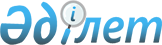 О реорганизации Республиканской государственной семенной инспекции Министерства сельского хозяйства Республики Казахстан
					
			Утративший силу
			
			
		
					Постановление Правительства Республики Казахстан от 17 марта 1999 года N 252. Утратило силу - постановлением Правительства Республики Казахстан от 2 марта 2000 года N 342 ~P000342

      Правительство Республики Казахстан постановляет: 

      1. Реорганизовать Республиканскую государственную семенную инспекцию Министерства сельского хозяйства Республики Казахстан путем преобразования в Республиканское государственное предприятие на праве хозяйственного ведения "Казсемэкспертиза" Министерства сельского хозяйства Республики Казахстан (далее - Предприятие). 

      2. Определить, что основными задачами Предприятия являются проверка (экспертиза) сортовых и посевных качеств семян сельскохозяйственных растений и их документирование. 

      3. Органом государственного управления, а также органом, осуществляющим по отношению к Предприятию функции субъекта права государственной собственности, определить Министерство сельского хозяйства Республики Казахстан. 

      4. Министерству сельского хозяйства Республики Казахстан в месячный срок утвердить устав Предприятия, заключить контракт с его руководителем и в установленном законодательством порядке провести государственную регистрацию Предприятия. 

      5. Внести в постановление Правительства Республики Казахстан от 25 июня 1996 года № 790 P960790_ "О Перечне республиканских государственных предприятий" (САПП Республики Казахстан, 1996 г., № 29, ст. 256) следующее дополнение: 

      перечень республиканских государственных предприятий, утвержденный вышеназванным постановлением: 

      дополнить строкой, порядковый номер 44-2, следующего содержания: 

      "44-2. Республиканское государственное предприятие 

             "Казсемэкспертиза" 

             (на праве хозяйственного ведения) город Астана". 

      6. Признать утратившими силу: 

      1) постановление Совета Министров КазССР от 31 августа 1967 года № 636 "О преобразовании контрольно-семенных лабораторий" (СП КазССР, 1967 г., № 7, ст. 47);     2) подпункт б) пункта 1 распоряжения Совета Министров КазССР от 24 марта 1971 года № 197.     7. Настоящее постановление вступает в силу со дня его подписания.       Премьер-Министр     Республики Казахстан(Специалисты: Э.Жакупова              И.Сельдемирова)     
					© 2012. РГП на ПХВ «Институт законодательства и правовой информации Республики Казахстан» Министерства юстиции Республики Казахстан
				